Муниципальное казенное образовательное учреждение                             «Уллугатагская средняя общеобразовательная школа»Сулейман-Стальского района Республики ДагестанКонкурс«Заповедники родного края»Номинация«Эссе»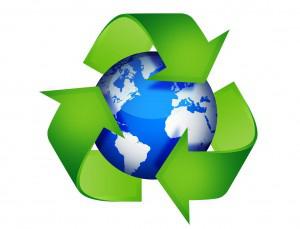 Выполнил: Ученик 9 класса Бабаев Загидин МРуководитель: учитель истории Рамазанов Вадим Астаж работы 2года,vadim.ramazanovv@yandex.ru ; тел: 89034992522Уллугатаг -2017г                                   Экология моего села     Круговороты образуют в природе равновесие. В природных круговоротах не бывает отходов. Все организмы и породы разлагаются и используются вновь и вновь. Однако деятельность человека нарушает это равновесие, создавая массу неусвояемых отходов и мусора, и загрязняя окружающую среду. Загрязнения могут быть индивидуальными, общенациональными и глобальными.    Как только древние люди стали жить оседло, началось загрязнение окружающей среды.    Загрязнение и отходы – это все то, что не может быть усвоено природой, и стать частью ее круговоротов. Загрязнениями считают и вмешательство человека в эти круговороты, когда производство различных веществ нарушает равновесие в природе. Одни загрязнения просто не приятны на вид, но безвредны. Другие, например, радиоактивные и химические отходы, несут смертельную угрозу для всего живого. Пока население было небольшим и число промышленных предприятий невелико, их отходы ничем не угрожали окружающей среде. В наши дни положение сильно осложнилось.     Сегодня загрязнение почвы и водоёмов бытовыми отходами приобрело глобальный характер. Раньше проблема мусора считалась чисто городской. Сегодня село также страдает от него. Мусором завалены обочины дорог. Его мы встречаем в лесу и на лугу.   Полиэтиленовые, консервные банки изуродовали ближайшие участки леса. А ведь лес имеет незаменимую ценность не только как строительный материал, но и как жизненно важный для человека компонент среды обитания. А что же дальше?      Уже сегодня вряд ли у кого возникнет желание прогуляться в таком лесу. Самое печальное в том, что большинство людей не видят в этом серьёзной проблемы. Не понимают и не хотят понимать, что этот мусор вернётся к каждому из них на участок в виде загрязнённой грунтовой воды, токсичной пыли. Воду нельзя будет пить, овощи и ягоды будут отравлены и не пригодны в пищу.    Экологические проблемы мира в целом и проблемы экологии в нашем селе в частности, являются актуальными на сегодняшний день.    Хочу начать свою работу со слов о моем родном селе. Селение моё Уллугатаг, которое расположено в предгорном горном Дагестане. И относится к селениям Сулейман-Стальского района. История установления территориальных границ с окрестными сёлами уходит в далёкое прошлое. По рассказам наших дедов и старейшин знаю, что границу сел отмечали специальными « пограничными» отметками: земляные насыпи, кучки камней, зарытый в землю, тот или иной предмет( куски железа или что то другое), забивание гвоздей.  «Соседями» нашего села являются :селение Птикент, Сайтаркент, Ашага-Картас, Юхари-Картас, тоже отличающиеся своей природной красотой. Население нашего села насчитывает-636человек, 145хозяйств. Раньше село утопало в зелени(были колхозные сады, где росли фруктовые деревья). На сегодняшний день озеленение села очень слабое. Как бы ни хотелось об этом говорить, но деревья вдоль дороги срубаются нашими же жителями, по причине довольно сбродной: мешают огородам, нависают тень.   Очень жаль, что люди не понимают и не знают обо всех «плюсах», которые даёт нам природа. За один солнечный день 1гектар леса поглощает из воздуха 120-280 кг. углекислого газа и выделяет 180-200 кг. кислорода. Одно дерево средней величины производит столько кислорода, сколько необходимо для дыхания трёх человек. Один гектар хвойных деревьев задерживает за год 40 тонн пыли, а лиственных- 100 тонн.  Наверное стоит сделать выводы: «деревья–это зелёные лёгкие планеты». Срубая и уничтожая их, не думая о последствиях, мы тем самым, ухудшаем качество «Мы- за чистую экологию!!!»    Не могу оставить без внимания и кучи мусора, свалки, которые наши сельчане беспардонно выбрасывают подальше от своего дома и двора. Многократно ученики нашей школы совместно с учителями собирали и сжигали этот мусор. Чего там только не было. Неприятно и не гигиенично, но куда деваться. Борьба за чистоту экологии куда важнее принципов. Вот вооружившись перчатками, лопатами, граблями, мотыгами, вилами, вёдрами и конечно же, хорошим настроем на работу мы дружно с классом и со школой двинулись в путь.    Работа удалась на славу, ближе к вечеру от мусора осталась малая часть. Но что же делать с полиэтиленовыми пакетами, пластиковыми бутылками, которые после сгорания превращаются в плавкое, то ли пластик то ли какое-то другое вещество, которое годами не расщепляется и хранится в земле? В нашей школе было проведено общешкольное родительское собрание. На котором поднимался вопрос об экологии нашего села, о чистоте и порядке, о том как можно без ущерба природе и жителям решить вопрос сброса и скопления мусора.      Если каждый житель начнёт хотя бы сегодня думать правильно, делать так, как говорит совесть, как учили нас в школе, не быть равнодушными к тому, что творится за их воротами, посадит хотя бы одно дерево (как говорится в притче) за свою жизнь, наверное это дало бы какой-то результат и далеко не плохой. Мои одноклассники и я выступили за то, чтобы в нашем селе поставили мусорные баки и еженедельно производился вывоз мусора на разрешённое место для свалки, за которым специальные работники делали бы контроль и сжигали или утилизировали его. Благодаря таким мероприятиям в настоящее время в селе проводится субботники. Все сельчане стараются защитить экология своей местности. Кроме этого количество мусора сократилось, потому что в селе некоторых местах находится мусорные баки и ежемесячно с каждого дома вывозят мусор специальная техника          Моё обращение к людям : Будьте внимательны к природе!!! Планета Земля –наш общий дом и мы должны беречь её!Мы хотим, чтобы наш общий дом был цветущим садом, чтобы вместе с нами радовались растения и животные!Мы хотим, чтобы улыбалось солнышко, глядя на чистую и цветущую Землю! Давайте беречь Землю вместе! Не захламлять ее мусором. Научимся правильно перерабатывать мусор, а не копить его!Давайте начнём с малого-со своего дома, сада, двора.